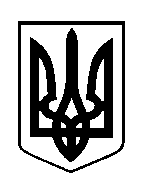 ШОСТКИНСЬКА РАЙОННА РАДАВОСЬМЕ  СКЛИКАННЯШІСТНАДЦЯТА СЕСІЯРІШЕННЯм. Шостка22 грудня 2023 рокуПро стан законності, боротьби із злочинністю, охорони громадського порядку та результати діяльності на території Шосткинського району  Заслухавши інформацію Шосткинського районного управління поліції Головного управління Національної поліції в Сумській області про стан законності, боротьби із злочинністю, охорони громадського порядку та результати діяльності на території Шосткинського району за 11 місяців              2023 року, керуючись пунктом 36 частини першої статті 43 Закону України «Про місцеве самоврядування в Україні», районна рада ВИРІШИЛА:Інформацію Шосткинського районного управління поліції Головного управління Національної поліції в Сумській області про стан законності, боротьби із злочинністю, охорони громадського порядку та результати діяльності на території Шосткинського району за 11  місяців 2023 року взяти до відома (додається).Голова									В.Сокол 